Awaken the warrior spiritHaving a warrior spirit is more than being an astounding intercessor, it’s about being aggressive in life and overcoming obstacles. It’s about slaying dragons to get the hidden treasure in the secret places of the unexplored caves. It’s about slaying the giants of unbelief and fear that stand in the way of God given goals and desires.Anointing definition: When the Holy anointing oil was poured on the heads of those called to be a priest, prophet, or king, a divine empowerment would enable them. The anointing. is a God given grace and ability to empower you to overcome. 1) The Cyrus anointing – Isaiah 45:1-7This anointing is coming upon you to break open the double bronze doors and find the treasures of darkness, the hidden riches of secret places. 2) The Joshua anointing – Joshua 17:14-18This anointing has longevity and is fearless in the face of obstacles3) The mighty man anointing – 2 Samuel 23:8-23This is the list of the 37 top warriors in the kingdom. Their exploits, courage and astonishing skill won battles and inspired the warriors around them. 4) Every worker is a warrior – Nehemiah 4:6-20 They worked with swords strapped to their sides. They overcame tremendous obstacles to achieve an amazing task. Identify the fear that is holding you back. When the shofar is blown, God will fight for you and help you obtain your victory. (Nehemiah 4:20, 1 Corinthians 15:57-58)    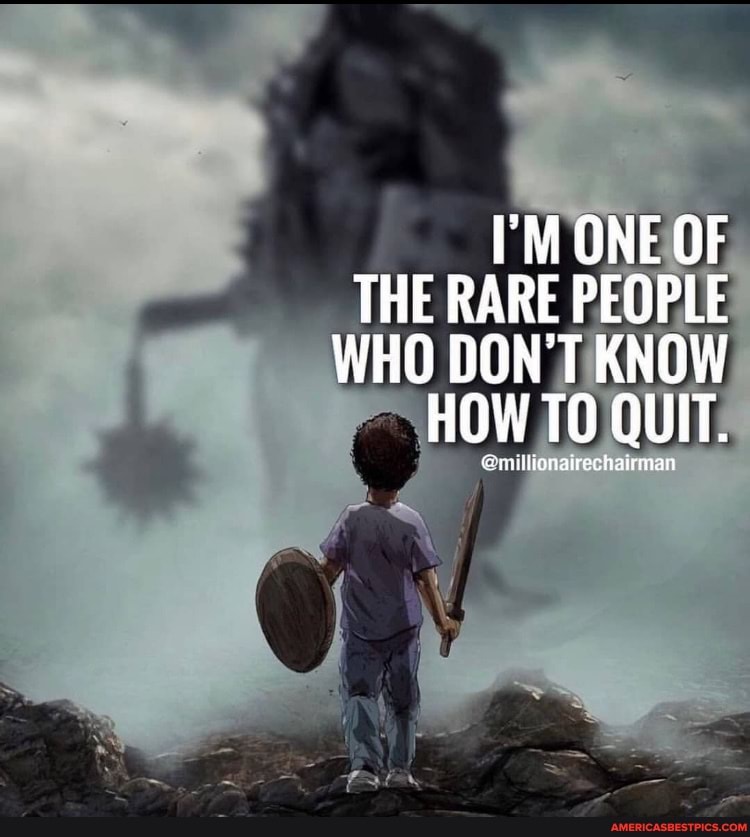 